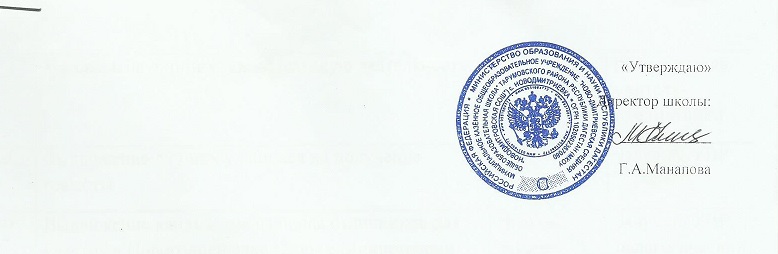 График проведения  открытых уроков  по русскому языку и литературе, английскому языку2019-2020  учебный год.№УчительКлассПредметТемаДата1Толакаева Д.О.9 классРусский языкПодготовка к написанию сочинения – рассуждения на основе понимания содержания нравственной категории.    25.02.2020 г.2Арсланбекова И.О.7б    Русский язык«Путешествие в страну Частиц.»24.04.2020 г.3Бекишиева Г.Б5 аРусский язык«Буквы з-с на конце приставок»11.02.2020 г.4Шамакаева З.Б.7аРусский языкОбобщающий урок по теме «Причастие»  5Янибекова А.И5б Русский язык«Словосочетание»16.10.2019 г.6Гаджиева Д.Ш.5 бАнглийский языкМой любимый праздник.30.01.2029 г.7Нукаева Т.М9Английский языкМузыкальный тур по Британии.30.09.2019 г.8Манапова А.К.Английский язык